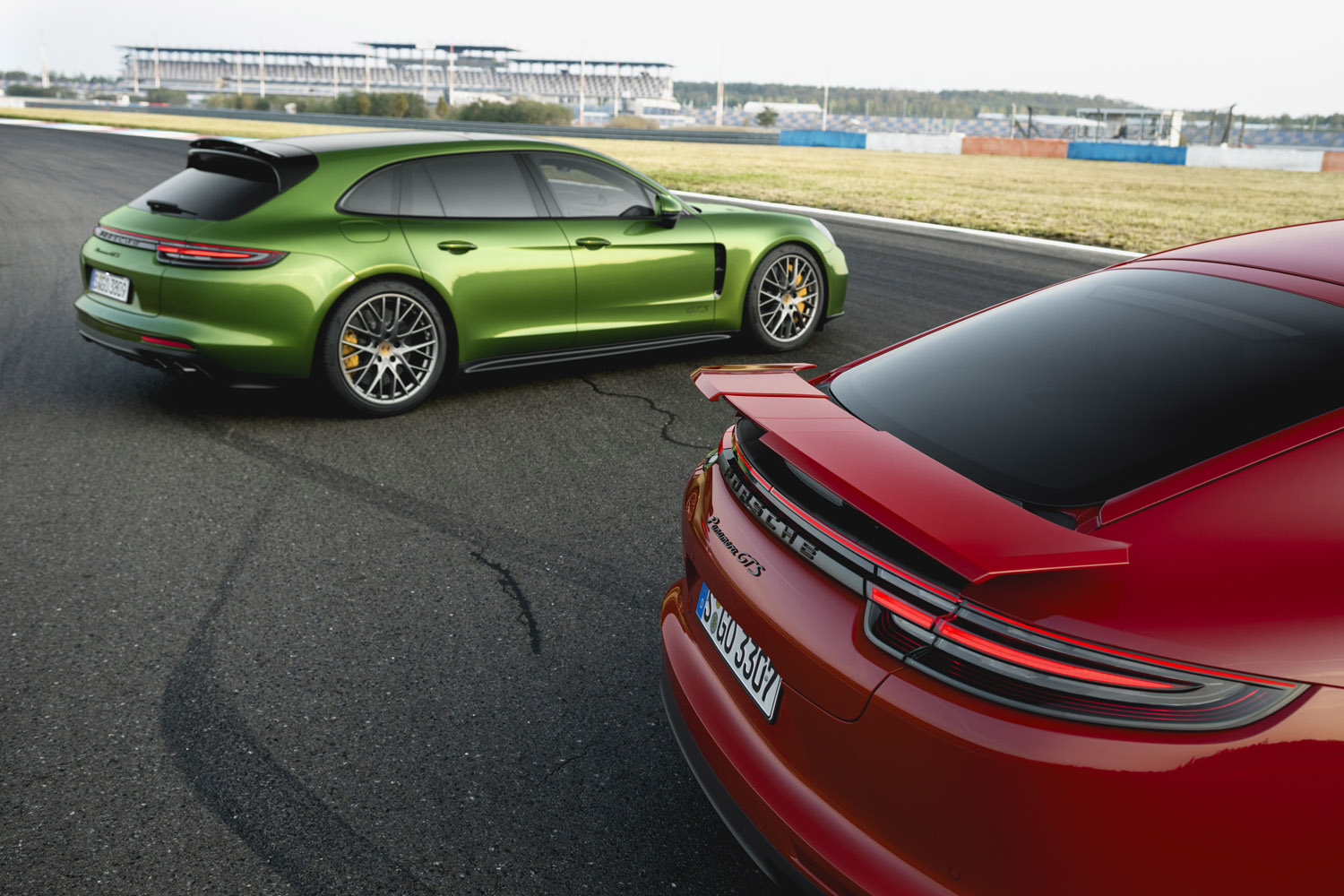 Panamera GTS и Panamera GTS Sport TurismoПресс-китСодержаниеКлючевые моментыМощность, спортивная комплектация, повседневный комфорт	4ОбзорДве новые модели GTS: спортивное пополнение серии Panamera	6Двигатель и мощностьВосьмицилиндровый двигатель с двойным турбонаддувом — динамичный, эффективный, эмоциональный	9Ходовая частьФирменный баланс производительности и комфорта GTS	16Дизайн и оснащениеДинамичный образ и разнообразное оснащение	21Системы помощи водителю и повышения комфортаВпервые в Panamera: проекционный дисплей	25Первый в своем роде: Panamera GTS Sport TurismoЭкстравагантный дизайн, адаптивный спойлер на крыше и схема расположения сидений 4 + 1	28Panamera GTS: расход топлива внутри населенных пунктов — 14,2 л/100 км, вне населенных пунктов — 8,1 л/100 км, 
в комбинированном режиме — 10,3 л/100 км; выбросы CO2 — 235 г/км.Panamera GTS Sport Turismo: расход топлива внутри населенных пунктов — 14,8 л/100 км, 
вне населенных пунктов — 8,1 л/100 км, в комбинированном режиме — 10,6 л/100 км; выбросы CO2 242 г/км.Значения расхода и выбросов CO2 были определены согласно новому методу измерения WLTP. На первое время необходимо указывать вычисленные по ним значения NEFZ. Эти значения не сопоставимы со значениями, определенными по старому методу измерения NEFZ.Дополнительную информацию об официальном расходе топлива и официальных удельных выбросах CO2 новых легковых автомобилей можно получить в документе «Руководство о расходе топлива, выбросах CO2 и энергопотреблении новых легковых автомобилей», который доступен бесплатно во всех точках продаж и в компании DAT.Ключевые моментыМощность, спортивная комплектация, повседневный комфортСпортивная аллюзия
Модели Panamera GTS мощностью 338 кВт (460 л. с.) — результат спортивного симбиоза Panamera S (440 л. с.) и Panamera Turbo (550 л. с.).Вихрь эмоций
Восемь цилиндров мощного модифицированного двигателя объемом 4 л. с двойным турбонаддувом и спортивная выхлопная система дарят незабываемые впечатления: рокот двигателя и потрясающие эмоции от вождения.Покоритель кольцевого трека
Превосходная динамика продольного и поперечного движения благодаря трехкамерной пневмоподвеске, спортивной ходовой части (−10 мм) и увеличенным тормозным дискам (390 мм впереди, 365 мм сзади).Динамичный обликПакет Sport Design с черными элементами, новые 20-дюймовые диски, а также отделка салона алькантарой и алюминием создают спортивный образ автомобиля.Атмосфера комфортаВ серийную комплектацию входят спортивные сиденья с возможностью регулировки по 18 позициям, обогреваемое многофункциональное спортивное рулевое колесо, кожаная отделка с использованием алькантары и пакет Sport Chrono.Все перед глазами
В моделях GTS серии Panamera компания Porsche дополнила ассортимент систем комфорта и помощи водителю проекционным дисплеем с настраиваемой конфигурацией.Большая крышка
Большая крышка багажника первого Panamera GTS Sport Turismo объединяет спортивные характеристики с повседневным комфортом: больше места для багажа и дополнительное сиденье.ОбзорДве новые модели GTS: спортивное пополнение серии PanameraВ серии автомобилей Porsche Panamera появились две модели со спортивным характером. Panamera GTS и Panamera GTS Sport Turismo обладают уникальными мощностными характеристиками — внушительный привод четырехлитрового, восьмицилиндрового двигателя с двойным турбонаддувом (338 кВт/460 л. с.), динамичная ходовая часть с трехкамерной пневмоподвеской и специальные элементы дизайна и оснащения. Как и во всех моделях линейки GTS, заводская комплектация впечатляет: серийное оснащение включает в себя пакет Sport Design с элементами черного цвета снаружи и высококачественную отделку алькантарой внутри. Ассортимент систем комфорта и помощи водителю для всей серии Panamera дополнен проекционным дисплеем с настраиваемой конфигурацией.Сердце обеих моделей Panamera GTS — четырехлитровый, восьмицилиндровый двигатель мощностью 338 кВт (460 л. с.) с максимальным крутящим моментом 620 Н·м — в сочетании со спортивной выхлопной системой дарит незабываемые впечатления от поездки: эмоциональный рокот двигателя и великолепные ходовые характеристики. Двигатель с двойным турбонаддувом, оснащенный сажевым фильтром, мощностью превосходит предыдущую модель на 15 кВт (20 л. с.), а крутящим моментом — на 100 Н·м. В комбинации с серийным пакетом Sport Chrono он с места разгоняет Panamera GTS и Panamera GTS Sport Turismo до 100 км/ч за 4,1 секунды. Максимальная скорость достигает 292 и 289 км/ч соответственно. Мощность передается на полноприводную систему Porsche Traction Management (PTM) без разрыва тягового усилия, посредством восьмиступенчатой коробки передач с двойным сцеплением PDK. Великолепные ходовые характеристики сочетаются с весьма умеренным расходом топлива: 10,3 л/100 км (Sport Turismo — 10,6 л/100 км) (см. сноску); выбросы CO2 составляют 235 г/км (Sport Turismo — 242 г/км). Ходовая часть также отличается динамичностью в полном соответствии со спортивным характером Panamera GTS. В серийную комплектацию входит адаптивная трехкамерная пневматическая подвеска с регулируемой жесткостью. Спортивная ходовая часть моделей GTS опущена на 10 миллиметров. Система регулировки жесткости амортизаторов Porsche Active Suspension Management (PASM) обладает уникальными спортивными функциями. Результат — потрясающая динамика поперечного движения. Увеличенные тормозные диски (диаметр 390 миллиметров впереди, 365 миллиметров сзади) улучшают динамику продольного движения.По сравнению с предыдущей моделью серийная комплектация новых GTS Panamera существенно расширена. Пакет Sport Design, в который входят нижние щитки черного цвета спереди и сзади и другие элементы темных цветов, подчеркивает спортивный образ автомобиля. На заводе модели GTS комплектуются колесами на легкосплавных 20-дюймовых дисках с дизайном Panamera. Салон отделан черной алькантарой и анодированным алюминием. Серийная комплектация включает в себя обогреваемый многофункциональный спортивный руль с лепестками переключения передач и оплеткой из алькантары, а также модуль Connect Plus со множеством цифровых сервисов. В качестве опции предлагается пакет отделки интерьера GTS. Различные элементы дизайна, например тахометр, швы или надписи GTS, по желанию могут быть выполнены контрастным карминовым или меловым цветом.Модели GTS укомплектованы всеми инновациями второго поколения Panamera. К ним относятся цифровая приборная панель Porsche Advanced Cockpit, системы помощи водителю, например Porsche InnoDrive с адаптивным круиз-контролем, и в качестве опции — рулевое управление задней оси. В моделях GTS, впервые во всей серии Panamera, появится новый элемент — проекционный дисплей. Цветное изображение со всеми необходимыми сведениями после индивидуальной настройки проецируется непосредственно в поле зрения водителя.В контексте Porsche GTS расшифровывается как Gran Turismo Sport, и эта серия имеет давние традиции. Еще в 1963 году появился первый спортивный автомобиль, допущенный для движения по дорогам, — 904 Carrera GTS. В 1980-х и 1990-х годах традицию продолжили модели 924 GTS и 928 GTS. В 2007 году серия пережила второе рождение — была выпущена первая модель Cayenne GTS. В 2011 году последовало первое поколение Panamera GTS, поначалу только спортивный седан. Новый Panamera GTS впервые выпущен в модификации Sport Turismo. Новая GTS-вариация внедренного в 2017 году модельного ряда не только обладает выдающимися ходовыми характеристиками, но и прекрасно подходит для повседневного использования: большая крышка багажника, низкая кромка и увеличенная вместимость багажного отделения, конфигурация сидений 4 + 1.Двигатель и мощностьВосьмицилиндровый двигатель с двойным турбонаддувом — динамичный, эффективный, эмоциональныйPanamera GTS и Panamera GTS Sport Turismo оснащены двигателями той же технологии, что и модели Panamera Turbo, — восьмицилиндровыми, с двойным турбонаддувом. Важнейшими задачами инженеров Porsche были повышение эффективности и производительности до максимально возможного уровня. Четырехлитровый двигатель новых моделей Panamera GTS при частоте вращения от 6000 до 6500 об/мин развивает пиковую мощность 338 кВт (460 л. с.). Мощность предыдущей модели восьмицилиндрового двигателя объемом 4,8 литра повышена на 20 л. с. Максимальный крутящий момент составляет 620 Н·м, что на 100 Н·м превосходит прежние характеристики. Достигается при частоте вращения от 1800 до 4500 об/мин. В сочетании с серийным пакетом Sport Chrono новый восьмицилиндровый двигатель с места разгоняет Panamera GTS и Panamera GTS Sport Turismo до 100 км/ч за 4,1 секунды. Седан разгоняется до 200 км/ч за 15,4 секунды, Sport Turismo — за 15,6 секунды. Максимальная скорость достигает 292 и 289 км/ч (Sport Turismo). Великолепные ходовые характеристики сочетаются с весьма умеренным расходом топлива: 10,3 л/100 км (Sport Turismo — 10,6 л/100 км) (см. сноску); выбросы CO2 составляют 235 г/км (Sport Turismo: 242 г/км).Новые стандарты выбросов ОГ, действующие в Европейском союзе и других государствах, вводят более строгие ограничения по выбросам твердых частиц. В связи с этим модель Panamera GTS и все автомобили Panamera нового года выпуска оснащаются на указанных выше рынках сажевым фильтром для бензинового двигателя. Они соответствуют норме токсичности ОГ Euro-6 d-Temp (EU6 BG) и China C6b. Структура закрытых керамических фильтров сравнима с сажевыми фильтрами для дизельных двигателей, однако новые фильтры адаптированы под бензиновые двигатели. Отработавшие газы отводятся через попеременно закрывающиеся каналы и вынуждены проходить сквозь стенки сажевых фильтров. Отложения твердых частиц автоматически сжигаются в процессе регенерации.Восьмицилиндровый двигатель V-образной конструкции располагается продольно, угол развала составляет 90 градусов. Четыре впускных и выпускных распределительных вала, регулируемые на 50 градусов, приводятся в действие цепью. Каждый цилиндр оснащен четырьмя клапанами. Рабочий объем двигателя равен 3996 см3, максимальное число оборотов — 6800 об./мин. Важнейшие технические характеристики восьмицилиндрового бензинового двигателя с двойным турбонаддувом и прямым впрыском топлива — центрально расположенные в ДВС турбонагнетатели (Central Turbo Layout), центрально размещенные в камере сгорания инжекторы, масляный контур, подходящий для гонок на кольцевых трассах, стойкое покрытие рабочей поверхности цилиндра и система отключения цилиндров.Серийная спортивная выхлопная система с двойными черными выхлопными трубами и синхронизация двигателя с заслонками выхлопных труб рождают характерный объемный звук работающего восьмицилиндрового двигателя.Central Turbo Layout: высокий крутящий момент при низкой частоте вращенияВосьмицилиндровый двигатель Panamera GTS гарантирует потрясающую маневренность даже при высокой частоте вращения и мощности. При этом максимальный крутящий момент достигается уже на низкой частоте вращения. В большой степени такая характеристика привода обусловлена двойным турбонаддувом с центральным расположением турбонагнетателей. Турбонагнетатели сложной конструкции twin scroll снабжают камеры сгорания двигателя сжатым воздухом. Две турбины, вращающиеся в противоположных направлениях, даже при низкой частоте вращения обеспечивают максимальный крутящий момент. Максимальное давление наддува составляет 0,8 бар. Каждый турбонагнетатель оснащен компрессором, который под воздействием потока отработавших газов сжимает всасываемый воздух. В целях достижения оптимальных характеристик срабатывания двигателя система подачи технологического воздуха двухпоточная. Поступающий снаружи воздух проходит через два охладителя, расположенных слева и справа перед двигателем, затем через дроссельные заслонки попадает в левый и правый ряд цилиндров. Охладители снижают температуру технологического воздуха, который сильно нагревается в процессе сжатия. Таким образом обеспечиваются необходимая плотность воздуха, снабжение цилиндров кислородом и, в итоге, эффективность.Центральное расположение инжекторовОбщая характеристика всех двигателей Panamera — центральное расположение инжекторов с высоконапорными форсунками в камере сгорания. В двигателе Panamera GTS применяются форсунки с семью отверстиями: разнонаправленные струи способствуют оптимальному сгоранию топлива, что снижает количество выбросов и повышает эффективность двигателя — на каждом рабочем этапе. Porsche использует инжекторы, чтобы реализовать определенные стратегии впрыска для старта, разогрева катализаторов, периода прогрева и для прогретого двигателя. На каждый ряд цилиндров приходится один ТНВД; максимальное давление впрыска составляет 250 бар.Нейтрализация отработавших газов с расположением катализаторов внутри V-конструкцииВосьмицилиндровые V-образные двигатели оснащены двухпоточной выхлопной системой с предварительным и основным катализаторами, а также с дополнительными глушителями до и после системы. Конструкция восьмицилиндрового двигателя, помимо Central Turbo Layout, характеризуется близким к двигателю расположением катализаторов. За счет такой конфигурации система очистки отработавших газов очень быстро достигает оптимальной рабочей температуры. Нагрев катализаторов ускоряется на фазе запуска путем открытия регулятора давления наддува.Рабочие поверхности цилиндров покрыты сплавом железа, снижающего износ и расход маслаОдна из отличительных характеристик двигателей — железное покрытие рабочих поверхностей цилиндров, изготовленных из алюминиевого литья. Покрытие существенно снижает внутреннее трение, износ (даже при использовании топлива плохого качества) и расход масла. В процессе изготовления на поверхность цилиндров методом атмосферного плазменного напыления наносят стабильное и износостойкое железное покрытие. Его толщина составляет всего 150 микрометров. Благодаря железному покрытию рабочие поверхности в точке возврата поршневых колец практически не изнашиваются. Новому сплаву полностью соответствует конструкция легких литых поршней. Поршневые кольца имеют покрытие из нитрида хрома, оптимально сочетающееся с железным покрытием. Комбинация всех мер помогла снизить расход масла по сравнению с предыдущей моделью почти на 50 %.Надежная подача масла даже на кольцевом трекеКаждый автомобиль Porsche должен уверенно чувствовать себя на кольцевом треке. Panamera GTS с достоинством принимает этот вызов. В частности, за счет инновационного масляного контура. Его конструкция компенсирует даже экстремальные поперечные и продольные ускорения. Масляный трубопровод разделен на линии подачи трансмиссионного масла и масла для головки блока цилиндров. Поперечное сечение трубопроводов адаптировано под соответствующие компоненты масляного контура. Рабочее давление масла при запуске достигается быстрее. Быстрому росту давления способствует возвратный клапан в масляном насосе. Он предотвращает стекание больших объемов масла обратно в поддон и, соответственно, порожний пробег. Давление масла повышается за счет шиберного масляного насоса переменной производительности и регулируется клапаном в зависимости от параметров. В регулирующий клапан встроен ограничитель давления масла, который автоматически активируется при запуске двигателя и при низкой температуре окружающего воздуха. Расположенный внутри V-образной конструкции электронный переключающий клапан регулирует форсунки охлаждения поршня в соответствии с параметрами. Данная система сокращает потери на вихреобразование и контролирует количество циркулирующего масла. Возможно даже прохождение Северной петли Нюрбургринга при высоком продольном и поперечном ускорении.Серийная комплектация: пакет Sport Chrono с кнопкой Sport Response Пакет Sport Chrono с функцией Launch Control и переключателем режимов с кнопкой Sport Response на многофункциональном рулевом колесе входит в серийный комплект поставки Panamera GTS. С ним автомобиль готов к кольцевой трассе как никогда. На рулевом колесе расположен удобный поворотный переключатель четырех режимов движения (Normal, Sport, Sport Plus и Individual). Для гоночной трассы наиболее подходит режим Sport Plus. Трансмиссия оптимально подготовлена для наилучших характеристик срабатывания и максимального разгона. Кроме того, для достижения высочайшей производительности в спортивный режим переключаются активные компоненты ходовой части: трехкамерная пневмоподвеска, PASM, а также предлагаемые в качестве опции системы Porsche Dynamic Chassis Control Sport (PDCC Sport), Porsche Torque Vectoring Plus (PTV Plus) и рулевое управление задней оси. В центре переключателя режимов находится кнопка Sport Response. При ее нажатии Panamera в течение 20 секунд выдает максимальный потенциал мощности. Двигатель откликается мгновенно. PDK меняет характеристику переключения на более динамичную, чем в режиме Sport Plus, и сразу переключается в диапазон частоты вращения 3000–6000 об/мин (если кнопка не нажата при полной нагрузке). Передачи переключаются очень медленно.Восьмиступенчатая коробка передач Porsche PDK: комфорт и маневренностьКак и во всех модификациях Panamera, в новых моделях GTS используется восьмиступенчатая коробка передач с двойным сцеплением. Восьмиступенчатая коробка передач PDK обеспечивает оптимальную разность передаточных чисел, комфорт и повышенную маневренность, а также эффективный расход топлива, поскольку седьмая и восьмая ступени представляют собой ускоряющие передачи, снижающие частоту вращения. Максимальная скорость достигается на шестой ступени. PDK в автомобилях Panamera переключается без разрыва тягового усилия, т. к. следующая ступень передаточного числа находится, так сказать, в режиме ожидания и активируется за доли секунды. Спортивные и все же комфортные характеристики переключения PDK прекрасно вписываются в динамичную концепцию моделей Panamera GTS.Активный полный привод с электронным регулированием многодисковой муфтыPanamera GTS и Panamera GTS Sport Turismo проявляют свою силу при помощи активного полного привода Porsche Traction Management (PTM) с электронным управлением многодисковой муфтой в зависимости от параметров. Многодисковая муфта оптимально распределяет усилие двигателя между передней и задней осями в соответствии с дорожной ситуацией. Датчики PTM непрерывно контролируют частоту вращения колес, продольное и поперечное ускорение и угол поворота. PTM улучшает ходовые качества как на сухой трассе, так и во время дождя или снега.Ходовая частьФирменный баланс производительности и комфорта GTSВ соответствии с общей концепцией Panamera ходовая часть новых моделей GTS соединяет в себе комфорт седана класса люкс с мощностью спортивного автомобиля, но во всех узлах GTS прослеживается подчеркнутая динамичность. Адаптивная пневматическая подвеска, которая ранее устанавливалась на автомобили Panamera дополнительно, в линейке GTS входит в серийную комплектацию. Трехкамерная технология позволяет регулировать жесткость в зависимости от объективных условий. Спортивная ходовая часть моделей GTS в серийном исполнении опущена на 10 миллиметров. Система регулировки жесткости амортизаторов Porsche Active Suspension Management (PASM) обладает уникальными спортивными функциями — в полном соответствии с характером производительности GTS. Результат — потрясающая динамика поперечного движения.Увеличенные тормозные диски улучшают динамику продольного движения. Встроенная система управления Porsche 4D Chassis Control в реальном времени анализирует и синхронизирует все механизмы ходовой части и оптимизирует ходовые качества. В качестве опции предлагаются инновационные системы улучшения динамики Panamera GTS: функция обеспечения поперечной устойчивости Porsche Dynamic Chassis Control Sport (PDCC Sport) и Porsche Torque Vectoring Plus (PTV Plus), Porsche Ceramic Composite Brake (PCCB) и рулевое управление задней оси.Адаптивная пневматическая подвеска с трехкамерной технологией в серийной комплектацииPanamera GTS и Panamera GTS Sport Turismo в серийной комплектации оснащены адаптивной трехкамерной пневмоподвеской. Адаптивная пневмоподвеска выводит комфорт на совершенно новый уровень. На каждую амортизационную стойку приходится по три переключаемые воздушные камеры, что открывает широкий диапазон регулирования жесткости рессоры. Можно настроить низкий уровень жесткости и повысить комфорт ходовой части. Жесткость рессоры регулируется электронной системой за доли секунды по мере необходимости — например, при разгоне и торможении, или чтобы уменьшить поперечные колебания вокруг продольной оси.Спортивная адаптация: Porsche Active Suspension Management (PASM)В серийную комплектацию входит электронная система управления амортизатором Porsche Active Suspension Management (PASM). Система анализирует состояние дорожного покрытия и характер вождения и в зависимости от этого непрерывно регулирует амортизацию каждого колеса. Амортизаторы, используемые в новых автомобилях Panamera GTS, адаптированы для спортивной езды, чтобы полностью соответствовать заявленной производительности и улучшать динамику поперечного движения. Доступны три режима вождения: Normal, Sport и Sport Plus. Так работает PASM: датчики фиксируют движения кузова и колес при сильном разгоне и торможении, при быстром вхождении в поворот и на неровном дорожном покрытии. Зарегистрированные данные PASM отправляет в систему Porsche 4D Chassis Control. Командный центр определяет текущее состояние движения и в зависимости от режима настраивает характеристику амортизатора PASM и жесткость адаптивной пневмоподвески. Благодаря 4D Chassis Control идеально согласовываются параметры управления и других дополнительных электронных систем ходовой части, что позволяет максимально улучшить производительность.48 вольт: система обеспечения поперечной устойчивости PDCC Sport с PTV PlusСистема обеспечения поперечной устойчивости Porsche Dynamic Chassis Control Sport (PDCC Sport), предлагаемая в качестве опции, работает от электропитания 48 вольт и за счет интеграции электромеханических стабилизаторов оптимизирует динамику движения. Срабатывает намного быстрее, чем системы с гидравлическими приводными механизмами. Обездвиживает стабилизаторы, чтобы сократить до минимума поперечные колебания. В моделях Panamera PDCC Sport дополняет функция Porsche Torque Vectoring Plus (PTV Plus). Электронная блокировка дифференциала задней оси обеспечивает переменное распределение приводного момента на задние колеса, в то время как избирательное торможение создает дополнительный момент сопротивления повороту на задней оси. Результат: повышение маневренности в поворотах. Кроме того, во время разгона при выходе из поворота PTV Plus целенаправленно блокирует дифференциал и тем самым увеличивает тяговое усилие.Рулевое управление задней оси: улучшенная динамика поперечного движения и продольная устойчивостьПо желанию заказчика автомобили Panamera GTS могут быть оснащены рулевым управлением задней оси. При скорости до 50 км/ч задние колеса в зависимости от скорости движения поворачиваются в противоположном от передних колес направлении до достижения угла поворота 2,8 градуса. Это называется «виртуальным уменьшением колесной базы». Преимущества: улучшение динамики на поворотах, повышенная маневренность и упрощение парковки даже в самых стесненных условиях. На высокой скорости задние колеса, также в зависимости от скорости движения, поворачиваются в том же направлении, что и передняя ось. Результат: виртуальное увеличение колесной базы и более устойчивое движение, в частности при смене полосы на автостраде. Рулевое управление задней оси обеспечивает прямое передаточное отношение рулевого управления передней оси и следовательно, спортивный характер вождения. Повышаются активная безопасность, динамика движения и, конечно, комфорт.Встроенная система управления ходовой частью Porsche 4D Chassis ControlPorsche 4D Chassis Control представляет собой систему управления с централизованной сетевой структурой. Она анализирует текущую дорожную ситуацию во всех трех измерениях (продольная, поперечная и вертикальная динамика), рассчитывает параметры состояния движения и предоставляет их в режиме реального времени всем системам ходовой части — четвертое измерение управления ходовой частью. Благодаря этому системы быстро реагируют на предстоящее изменение дорожной ситуации. Пример: при динамичном вхождении в поворот электронная система управления амортизатором PASM, адаптивная пневматическая подвеска, рулевое управление задней оси, PTV Plus и PDCC Sport обеспечивают поддержку, повышают маневренность и устойчивость. Porsche 4D Chassis Control уже при вхождении в поворот активирует системы ходовой части. Системы срабатывают немедленно, благодаря чему достигаются наилучшие ходовые качества на повороте.Уверенное торможение за счет увеличенных тормозных дисковРазмеры серийной тормозной системы — шестипоршневых фиксированных суппортов спереди, четырехпоршневых фиксированных суппортов сзади — были адаптированы к производительности новых Panamera GTS. Тормоза из серого чугуна с красными суппортами гарантируют превосходное торможение. На передней оси установлены вентилируемые тормозные диски размером 390 х 38 миллиметров, на задней оси — 365 х 28 миллиметров. По желанию заказчика возможен монтаж в Panamera GTS керамических тормозов Porsche Ceramic Composite Brake (PCCB), которые достойно показали себя на гоночном треке. В серийной комплектации обе модели GTS оснащены колесами Panamera с 20-дюймовыми дисками, окрашенными в черный цвет. Шины размерами 275/40 ZR 20 впереди и 315/35 ZR 20 сзади обеспечивают надежное сцепление с дорожным покрытием.Дизайн и оснащениеДинамичный образ и разнообразное оснащениеАвтомобили нового модельного ряда GTS выделяются на фоне прочих представительских седанов спортивными качествами, и их спортивный характер подчеркивают элементы дизайна и оснащения. Габариты Panamera GTS и Panamera GTS Sport Turismo идентичны: длина 5053 миллиметра, высота 1417 миллиметров, ширина 1937 миллиметров. Между короткими свеcами кузова располагается колесная база шириной 2950 миллиметров. Обе модели в серийной комплектации оснащены колесами Panamera с 20-дюймовыми дисками, окрашенными в шелковисто-глянцевый черный цвет.Серийный пакет Sport Design с элементами черного цветаОт других модификаций Panamera автомобили GTS отличает облицовка передка Sport Design с черной накладкой обтекателя. В серийной комплектации хорошую видимость ночью обеспечивают светодиодные основные фары с Porsche Dynamic Light System (PDLS), четырехточечными дневными ходовыми огнями, поворотным светом, фароочистителем и динамической регулировкой дальности освещения. В качестве опции доступны тонированные светодиодные фары с функцией PDLS Plus. Каждая содержит 84 светодиода с раздельной активацией. Окрашенные в черный цвет боковые пороги Sport Design визуально занижают посадку GTS и подчеркивают уверенный характер автомобиля. Дефлекторы боковых окон на заводе окрашены в глянцевый черный цвет. На передние двери нанесена надпись GTS. Черный цвет доминирует и сзади: в этот тон окрашены нижняя часть в спортивном дизайне, надпись PORSCHE и наименование модели. Двойные трубы серийной спортивной выхлопной системы также черные. Объемные светодиодные задние фонари с встроенными четырехточечными стоп-сигналами и световой лентой затемнены, как и на всех моделях GTS. В серийную крышку багажника спортивного седана, которая открывается и закрывается от электропривода, бесшовно встроен выдвижной задний спойлер. В новом автомобиле Panamera GTS антикрыло разделяется, таким образом увеличивая площадь его поверхности. Соответственно, при высоких скоростях дополнительно повышается прижимная сила, действующая на заднюю ось.В салоне Panamera комфорт, спортивный дух Porsche и авангардный дизайн сочетаются с большим разнообразием вариантов. Модельный ряд GTS отличается особыми спортивными акцентами и обширным серийным оснащением. Комфортные спортивные сиденья с возможностью регулирования по 18 позициям и функцией памяти характеризуются превосходной боковой поддержкой для водителя и пассажира. Центральная часть сидений, подлокотники в дверях, солнцезащитные козырьки, потолок, а также стойки A, B и C обтянуты алькантарой. В серийную комплектацию входят обогреваемое многофункциональное спортивное рулевое колесо с оплеткой из алькантары, лепестки переключения передач и переключатель режимов из пакета Sport Chrono. Надпись GTS разместилась на дверных порогах, на тахометре и на подголовниках. Циферблат тахометра в качестве опции может быть окрашен в карминовый или меловой цвет.Изменить салон автомобиля по своему вкусу поможет пакет отделки GTS. В него входят ремни безопасности, вышитые надписи на подголовниках, швы на сиденьях и ковриках контрастных цветов: карминового или мелового.Porsche Advanced Cockpit с подключением к интернету в серийной комплектацииОбщий признак второго поколения Panamera — цифровая система индикации и управления Porsche Advanced Cockpit с сенсорными панелями и дисплеями с настраиваемой конфигурацией. Интерактивная приборная панель состоит из двух семидюймовых экранов. Сенсорный дисплей с диагональю 12,3 дюйма в центральной консоли является основным элементом системы управления и индикации Porsche Communication Management (PCM), в том числе онлайн-навигатора. Мультимедийная система имеет простой и понятный интерфейс. Пользователь может настроить ее по своему усмотрению. При помощи набора кнопок можно без труда составить так называемый главный экран, добавив на него наиболее необходимые функции: например, любимую радиостанцию, пункты назначения, телефонные номера или кнопку активации спортивной выхлопной системы. С правой стороны экрана Full HD находится информационный виджет, который открывает доступ к другим функциям PCM. Например, в поле взаимодействия в центре экрана может отображаться навигатор, в то время как справа одновременно используется функция телефона. Максимальное число пользовательских профилей — шесть. Помимо настроек салона в профиле хранятся заданные параметры освещения, программы движения и функции помощи водителю.Посредством модуля Connect Plus к мультимедийной системе можно подключить мобильный телефон или смартфон. Panamera оснащен модулем LTE с устройством считывания SIM-карт. В серийное оснащение входит встроенная SIM-карта, благодаря которой Panamera всегда соединены с сетью Интернет. Быструю и надежную навигацию обеспечивают сведения о дорожной ситуации, отображаемые в режиме реального времени. Водитель может оперативно оценить дорожную обстановку и скорректировать маршрут. Система включает в себя множество других сервисов Porsche Connect. Подробный обзор сервисов Connect по странам и автомобилям см. на сайте www.porsche.com/connect.Системы помощи водителю и повышения комфортаВпервые в Panamera: проекционный дисплейКомфорт и безопасность поездки в Panamera GTS обеспечивают многочисленные серийные и доступные в качестве опции системы помощи. Наряду с уже зарекомендовавшими себя функциями, такими как система помощи при смене полосы, контроль продольной устойчивости и распознаватель дорожных знаков, впервые в автомобилях Panamera появился цветной проекционный дисплей, на котором в поле зрения водителя отображаются наиболее важные сведения о движении. Дополнительные преимущества — опции Porsche InnoDrive и ночное видение. Тепловизор на расстоянии 300 метров распознает людей и крупных животных и выводит на приборную панель цветное предупреждение. Если автомобиль имеет светодиодные основные фары (84 светодиода с раздельной регулировкой в каждой), задолго до вхождения в поле видимости ближнего света находящиеся в коридоре движения люди кратковременно подсвечиваются, чтобы водитель мог вовремя среагировать.Уменьшение нагрузки на водителя: Porsche InnoDrive и система помощи при движении в пробкеЛучше контролировать ситуацию на дороге помогает система Porsche InnoDrive с адаптивным круиз-контролем. На основании трехмерных данных навигатора высокого разрешения система рассчитывает и активирует оптимальные значения разгона и замедления, программы переключения передач и движения на холостом ходу на ближайшие три километра. Электронный второй пилот автоматически учитывает повороты, подъемы и допустимые значения скорости. Радарные датчики и видеокамеры фиксируют другие автомобили на дороге и знаки ограничения скорости и учитывают их в программе управления. Ассортимент систем помощи был расширен для тех ситуаций, в которых даже в Porsche испытываешь весьма сдержанное удовольствие, а именно для езды в пробках. Система помощи при движении в пробках включает в себя функции контроля продольного и поперечного перемещения при скорости до 60 км/ч. Адаптивный круиз-контроль подруливает автомобиль при движении за колонной вместе с электромеханическим рулевым управлением. Причем водитель может в любой момент взять управление на себя.Проекционный дисплей с индивидуальной настройкой индикацииНачиная с моделей GTS, компания Porsche внедряет во все автомобили Panamera в качестве опции проекционный дисплей. Известная по Cayenne система проецирует полноцветное изображение с важнейшими сведениями о движении непосредственно в поле обзора водителя. Проекционный дисплей встроен в приборную панель прямо перед лобовым стеклом и внешне не примечателен. Глаза воспринимают индикацию на удалении примерно 2,3 метра, непосредственно в поле зрения водителя. По своему усмотрению можно настроить высоту, яркость и угол поворота дисплея. Эти настройки доступны в отдельном меню системы Porsche Communication Management (PCM). На лобовое стекло можно проецировать информацию из навигационной системы и систем помощи водителю, предупреждения и другие события. Область индикации подразделяется на шесть зон.Водитель может выбрать одну из четырех предустановок с разными параметрами индикации. Стандартный вид отображает активность и состояние систем помощи. В центре верхней области видна та же информация, что и в поле индикации панели инструментов. В левой верхней части дисплея отображается распознанный и действующий на данном участке дорожный знак. В центре нижней области можно прочитать текущую фактическую скорость. Если активна функция сопровождения к пункту назначения, в правой области дисплея отображается информация из системы навигации. При выборе режима Sport Chrono на проекционный дисплей добавляется дополнительная информация. В верхней части дисплея по центру появляется тахометр. При использовании функции Sport Response в правой верхней части отображается оставшееся время действия функции. В правом нижнем углу можно посмотреть выбранную передачу. В левой области дисплея водителю представлены сведения о времени прохождения и номере круга. В компактном режиме на дисплей выводится только самая необходимая информация. В верхней области отображаются допустимая скорость и информация из системы навигации. В нижней области представлены фактическая скорость и состояние систем помощи. При необходимости водитель может настроить дисплей по своему усмотрению. На выбор доступны отдельные элементы индикации. Конфигурация пользовательского дисплея настраивается в PCM.Независимо от выбранной предустановки отображается наиболее важная информация в конкретной ситуации. Например, в случае угрозы столкновения на дисплее появляется крупный символ предупреждения. Соответствующие символы активируются и во время входящих звонков, и при активном голосовом управлении. Дисплей автоматически переключает дневной и ночной режимы отображения, чтобы лучше была видна индикация. Кроме того, водитель может переключать эти режимы вручную.Первый в своем роде: Panamera GTS Sport TurismoЭкстравагантный дизайн, адаптивный спойлер и схема расположения сидений 4 + 1Новый Panamera GTS доступен не только как спортивный седан, но и впервые в модификации Sport Turismo. Модель GTS обладает всеми преимуществами новой серии Sport Turismo, которые дает ультрасовременный дизайн. Линия крыши выше, чем у спортивного седана, благодаря чему занимать места на задних сиденьях и выходить из автомобиля намного удобнее. К тому же над головой остается больше пространства. В серийной комплектации устанавливается электроприводная крышка багажника с большим углом открытия. Высота кромки багажника — всего 622 миллиметра. Если Sport Turismo оснащен функцией комфортного доступа, то достаточно легкого взмаха ноги, чтобы открыть или закрыть крышку багажника. Автомобиль распознает авторизованного пользователя по радиоключу. Как и на всех моделях Sport Turismo, в серийное оснащение Panamera GTS входит трехместное заднее сиденье. В соответствии с концепцией комфорта и спортивным характером серии два внешних сиденья исполнены как отдельные: получается схема размещения сидений 2 + 1. В качестве опции можно заказать два отдельных электроприводных задних сиденья. Вместимость багажного отделения Panamera GTS Sport Turismo до верхней кромки задних сидений составляет 520 литров. Спинки трех задних сидений можно складывать, как по отдельности, так и все вместе (в соотношении 40:20:40). Разблокировка спинок осуществляется при помощи электропривода в багажнике. В этом случае полезный объем багажного отделения можно увеличить до 1 390 литров.В качестве опции Porsche предлагает крепежные и разделительные системы для багажника Panamera Sport Turismo. Для безопасной транспортировки предметов любого рода имеются встроенные элементы: две вмонтированные в пол крепежные планки, четыре проушины и разделительная сетка. В серийном исполнении в автомобиле имеется универсальная шторка для багажника. Если по пути на встречу необходимо подзарядить ноутбук, то по желанию клиента в багажнике может быть установлена розетка на 230 вольт.Спойлер на крыше: дополнительное увеличение прижимной силы на массу до 50 кгУникальный компонент в сегменте Panamera Sport Turismo — серийный спойлер на крыше. Угол его наклона регулируется в зависимости от дорожной ситуации и выбранного режима вождения на трех уровнях. Спойлер дополнительно увеличивает прижимную силу, действующую на заднюю ось, на массу до 50 килограмм. Этот аэродинамический элемент входит в состав системы Porsche Active Aerodynamics (PAA). При скорости до 170 км/ч он задвинут и уклоном минус семь градусов продолжает нисходящую линию крыши. Когда скорость достигает 170 км/ч, спойлер автоматически устанавливается в положение повышенной производительности. Угол наклона плюс один градус обеспечивает устойчивость и динамику поперечного движения. В режимах вождения Sport и Sport Plus спойлер переходит в это положение уже при скорости 90 км/ч. Система PAA в качестве активной поддержки при скорости от 90 км/ч устанавливает угол наклона спойлера на плюс 26 градусов, как только открывается панорамная крыша (опция). В таком положении спойлер компенсирует завихрения и существенно снижает уровень шума.